Hej!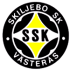 Vecka 20, måndag den 15/5 till söndag den 21/5, har vi i SSK F 06, ansvaret för vaktmästeriet på Hamre IP. Vi har gjort ett schema enligt nedan. Var och en har själv ansvaret att byta tid med någon annan om tiden inte passar. Kontakta gärna den som kommer passet efter någon dag innan så ni vet att det kommer en avbytare. Den som har kvällspass lämnar över nyckeln till den som har tidiga passet dagen efter. Om du inte kan den avsatta tiden kontaktar du någon annan i laget.Observera att tiderna är preliminära! Vi måste före och under veckan gå in på hemsidan och kontrollera att träningar och matchtider stämmer. Tiderna kan uppdateras flera gånger per dag. Detta gör ni på följande adress http://www.skiljebosk.nu/Document 
- Rubrik ”Träningstider/matcher sommar 2017 mellan vecka 19 –40 Bemanningen i vaktmästeriet utgår alltid bara för 11-manna lag och 9-manna lag.Första passet på måndagen - nyckeln hämtas på kansliet.
Sista passet på söndagen - nyckeln lämnas till kansliet under måndagen. OBS! Nyckeln får inte läggas i någon brevlåda på Hamre IP.På hemsidan finns mer information om vaktmästeritjänsten och vad som ingår i arbetsuppgifterna: http://www.skiljebosk.nu/Document - Rubrik “Vaktmästeri”                                // Jenny Walter 072–1470029 & Helene Rydh 073–574193Måndag15-maj16:00-18:30Hanna Walter 072-147002918:30-stängningFrida Rydh 073–5741930Tisdag16-maj16:00-18:30Melissa Soysuren 076-6104661, 076-551965118:30-stängningThea Öhlin 070-4747773Onsdag17-maj16:00-18:30Tilda Eriksson 070-9107557, 073-3742359 A-lags17:30-stängningViktoria Jonsson 070-648 34 51, 070-7881440 match18:30-stängningBeatrice Hildebrandt 0725233020, 0709171583Torsdag18-maj16:00-18:30Thilda Kalijärvi 070-5141302, 073-679827618:30-stängningAlva Berglund 070-3085586, 073-3027373Fredag19-maj16:00-stängningJulia Törnblad 070-3474953, 073-0294909Lördag20-maj08:00-11:00Maja Ström 070-7319794, 073-983761211:00-14:00Hanna Hedberg 070-650162814:00-17:00Sally Åström 073-5709024, 070-320508817:00- stängningOlivia Skåhl 0706-452324Söndag21-maj08:00-11:00Svea Jernberg 070-6964347, 070-779721711:00-14:00Annie Thunberg 070-4152070, 070-588740014:00-17:00Marcela Alves Borras 076-766774017:00-stängningAleyna Soysuren 076-2949095